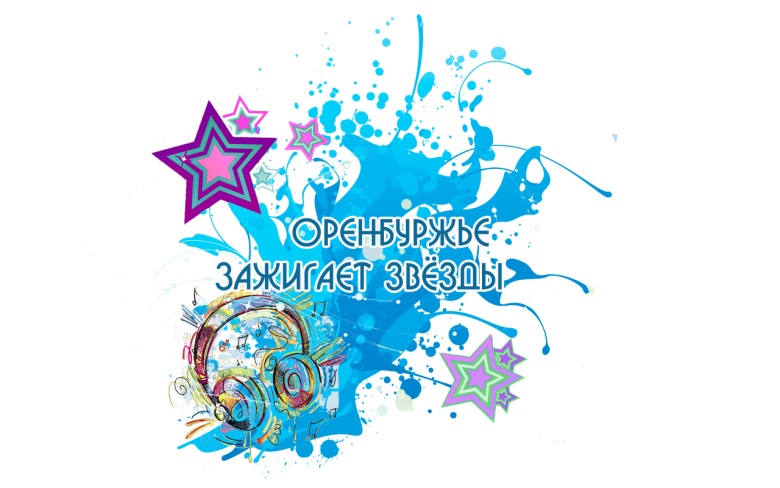 ПоложениеVI фестиваля исполнителей эстрадной песни«Оренбуржье зажигает звезды» Фестиваль исполнителей эстрадной песни «Оренбуржье зажигает звезды» (далее - Фестиваль) был основан в 2015 году в рамках грантового проекта программы социальных инвестиций «Родные города» компании «Газпром нефть». Фестиваль проводится в целях развития эстрадного жанра, повышения уровня репертуара и исполнительского мастерства участников, поддержки молодых авторов, поиска талантливой молодежи, плодотворно работающей в эстрадном жанре. Целью также является взаимообогащение исполнительского мастерства и культуры на основе сложившегося творческого потенциала и создание в обществе атмосферы уважения к культурным ценностям, пропаганда и популяризация современной эстрадной музыки.I. ПРАВИЛА УЧАСТИЯ Фестиваль состоится 21 мая 2022 г., адрес проведения, Оренбургская область, Оренбургский район п. Чкалов, ул. Ленина, д. 44, Дом культуры. О возможных изменениях в дате и месте проведения будет сообщено по номерам телефонов, указанных в заявке.К участию в Фестивале приглашаются исполнители эстрадной песни (далее Участники) – солисты, творческие коллективы, ВИА, ансамбли. Опыт концертной деятельности не обязателен.Официальная заявка (Приложение 1)Согласие на обработку персональных данных, заполненное каждым Участником фестиваля (Приложение 2)Сканированная копия документов об оплате оргвзноса. Оргвзнос для солистов составляет 500 руб., для вокальных ансамблей – 700 руб., для ВИА – 1000 руб.Документы для участия в Фестивале должны быть направлены не позднее 2 мая 2022 г. по электронному адресу: orenfestival@mail.ru  Тел. для справок 8(3532) 53-59-50.Вопросы подготовки и проведения Фестиваля осуществляет и координирует Оргкомитет фестиваля.II. ОРГАНИЗАЦИЯ И ПОРЯДОК ПРОВЕДЕНИЯ ФЕСТИВАЛЯДля подготовки и проведения фестиваля создается Оргкомитет, в состав которого входят представители организаторов и учредителей фестиваля.          Фестиваль проходит в 3 этапа: -  прослушивание всех участников в порядке жеребьевки по номинациям;- свободный микрофон (во время совещания жюри);- торжественное награждение победителей.Все выступления Фестиваля проходят публично.Участники Фестиваля исполняют 1 песню. Песни исполняются в сопровождении фонограммы “минус один” (mini-disk, копия на USB носителе) или в собственном живом сопровождении. Музыкальное сопровождение обеспечивается непосредственно конкурсантом. Необходимое оборудование для выступления ВИА обеспечивает Оргкомитет. По прибытию на место проведения Фестиваля Участник предоставляет в Оргкомитет фестиваля носители концертных фонограмм. ВАЖНО! Фонограмма должна быть переименована фамилией участника (или названием коллектива) и названием песни. (Например, Иванов Петр – Любви прекрасная страна, Группа ДоМиСоль – Карамельки. Также концертная фонограмма может быть прислана заранее на адрес электронной почты orenfestival@mail.ru Порядок выступления Участников определяется Оргкомитетом. Порядок выступлений будет выслан участникам за 5 дней до начала Фестиваля на контактный e-mail, указанный в Заявке.Выступления проходят в следующем порядке, разбиваясь по возрастным группам:Вокально-инструментальные ансамбли (основной состав до 17 лет)Вокально-инструментальные ансамбли (основной состав от 18 лет)Солисты (10-13 лет);Вокальные ансамбли (основной состав 10-13 лет);Солисты (14-17 лет);Вокальные ансамбли (основной состав 14-17 лет);Солисты (от 18 лет);Вокальные ансамбли (основной состав от 18 лет);План проведения Фестиваля утверждается Оргкомитетом фестиваля и является обязательным для всех Участников.Расходы Участника и сопровождающих лиц, связанные с проживанием и питанием, проездом до места проведения Фестиваля и обратно несет Участник и направляющая его сторона.Расходы, связанные с рекламной кампанией Фестиваля, освещения в СМИ, изготовлением печатной продукции несет Оргкомитет фестиваля.III. ЖЮРИЖюри оценивает конкурсное исполнение по 5-бальной системе. Из числа выступивших Участников по наибольшему количеству баллов жюри определяет Лауреатов Фестиваля. Жюри оставляет за собой право выбрать Дипломантов VI фестиваля исполнителей эстрадной песни «Оренбуржье зажигает звезды»Решения жюри оформляются протоколами. В своей работе жюри действует в рамках данного Положения о фестивале.IV.  РЕГЛАМЕНТ ПРОВЕДЕНИЯ ФЕСТИВАЛЯПервый этап фестиваля – прослушивание. К этому этапу приглашаются все участники, подавшие заявки и оплатившие оргвзнос в установленном порядке.Проведение VI фестиваля исполнителей эстрадной песни «Оренбуржье зажигает звезды» 21 мая 2022 г. Заезд участников проходит 21 мая 2022 года до 10:00. Прослушивание начинается 21 мая 2022 года в 11:00Второй этап – свободный микрофон. Все желающие в свободном порядке могут спеть на сцене Фестиваля во время совещательной паузы жюри. Подведение итогов Фестиваля и награждение состоится 21 мая 2022 г. после окончания всех прослушиваний и совещательной паузы жюри. Время начала награждения зависит от количества участников и времени окончания прослушиваний.V. КРИТЕРИИ ОЦЕНКИПри оценке выступления учитываются: - исполнительское мастерство; - сценический образ; - сценическая культуры; - оригинальность исполнения; - качество сопровождения; - соответствие репертуара и возраста исполнителя. VI. ПРЕМИИ И ПРИЗЫПо результатам выступлений определяются: Лауреаты I, II и III степени по номинациям, которые награждаются дипломами Лауреата VI фестиваля исполнителей эстрадной песни «Оренбуржье зажигает звезды» Участник Фестиваля, не удостоенный звания Лауреат, награждается дипломом за участие в VI фестивале исполнителей эстрадной песни «Оренбуржье зажигает звезды». Учреждение Специальных премий и призов Участникам организациями, объединениями, предприятиями различных форм собственности, средствами массовой информации, выдающимися деятелями культуры и исполнителями эстрады, производится с согласования с Оргкомитетом фестиваля и жюри. VII. ОСОБЫЕ ПОЛОЖЕНИЯ.Все взаимоотношения по авторским и смежным правам с Авторскими обществами и другими организациями, занимающимися их охраной, связанные с настоящим Фестивалем, Участники несут самостоятельно.Участник Фестиваля разрешает Оргкомитету фестиваля использовать его имидж в производстве рекламной продукции и соглашается на использование его имени в связи с фестивалем исполнителей эстрадной песни «Оренбуржье зажигает звезды».Участник Фестиваля (Лауреат, Дипломант) дает право Оргкомитету фестиваля: на публичное использование своих произведений (материалов, предоставленных на Фестиваль) и демонстрацию в информационных, рекламных и прочих целях;воспроизводить через любое СМИ и любым способом все свои выступления, прошедшие в рамках Фестиваля.выпускать аудио и видео продукцию на основе его концертных выступлений в рамках Фестиваля с целью распространения исключительно для рекламы Фестиваля. VIII. ЗАКЛЮЧИТЕЛЬНЫЕ ПОЛОЖЕНИЯ. Участие в Фестивале означает полное и безусловное принятие правил данного Положения.В случае невыполнения правил данного Положения, Участник может быть дисквалифицирован.Дисквалификацией в конкурсе является: нарушение правил данного Положения;нанесение вреда имиджу Фестиваля;отклонение от запланированного выступления;нарушение авторских прав, конфликт с жюри, организаторами, спонсорами;давление на жюри, организаторов, спонсоров, с целью получения преференций;непристойное или вульгарное поведение по отношению к членам Оргкомитета, членам жюри и публике.Решение о дисквалификации принимается Оргкомитетом фестиваля. Оргкомитет оставляет за собой право вносить изменения в настоящее Положение, уведомив об этом участников, оплативших оргвзнос в установленном порядке. VI фестиваль исполнителей эстрадной песни «ОРЕНБУРЖЬЕ ЗАЖИГАЕТ ЗВЁЗДЫ»ЗАЯВКА НА УЧАСТИЕСОГЛАСИЕ
на обработку персональных данныхЯ, ______________________________________________________________________                                    (фамилия, имя, отчество) проживающий по адресу (по месту регистрации) ________________________________  ___________________________________________________________________________________________________________________________________________________________паспорт_______№________ дата выдачи________ название выдавшего органа ___________________________________________________________, в соответствии с требованиями статьи 9 Федерального закона от 27.07.06 № 152-ФЗ «О персональных данных», даю своё согласие МБУК «Творческо-методический центр» Оренбургского района Оренбургской области на автоматизированную, а также без использования средств автоматизации, обработку моих персональных данных включающих фамилию, имя, отчество, пол, дату рождения, адрес места жительства,  должность, сведений о месте учебы (работы), адрес электронной почты контактный телефон, в целях осуществления действий, предусмотренных Положением о проведении фестиваля исполнителей эстрадной песни «Оренбуржье зажигает звезды». 
Контактный телефон ________________________________________________________ 
* Заполняется каждым участником фестиваля, для коллективов – руководителем коллективаМуниципальное бюджетное учреждение культуры «Творческо-методический центр» Оренбургского района Оренбургской областиСокращенное наименование: МБУК ТМЦ Оренбургского районаИНН 5638059766 КПП 563801001ОГРН 1115658038209Банковские реквизиты:Управление Федерального казначейства по Оренбургской области (МБУК ТМЦ Оренбургского района л\с 20536Ч05810)р\с 03234643536340005300  Отделение Оренбург//УФК по Оренбургской области г. ОренбургБИК 015354008Единый казначейский счет (Кор. счет) 40102810545370000045   Руководитель  Моисеева Ольга Владимировна действует на основании УставаАдрес (местонахождение):460527, Оренбургская область,  Оренбургский район, поселок Караванный, улица Советская, дом 8.ФИО, сценический псевдоним солиста или название группыВозраст участника (для ВА  и ВИА через запятую)Область, район, город (поселок) проживания участника (ВА, ВИА)Контактный телефон участника или руководителяКонтактный адрес электронной почтыНоминация (отметить) вокально-инструментальные ансамбли (основной состав до 17 лет) вокально-инструментальные ансамбли (основной состав от 18 лет) солисты (10-13 лет) вокальные ансамбли (основной состав 10-13 лет) солисты (14-17 лет) вокальные ансамбли (основной состав 14-17 лет) солисты (от 18 лет) вокальные ансамбли (основной состав от 18 лет)Название композиции, автор музыки и текстаСопровождение (фонограмма, инструментальное сопровождение (уточнить какое), а капелла)Исполняется на языкеПолное наименование учреждения (если участника представляет учреждение)
Подпись субъекта персональных данныхподписьФ.И.О«__»_________ 2021 г«__»_________ 2021 г«__»_________ 2021 г